Un’altra domenica di gara ( 8.12.2019 ) per i nostri pirati, che, nonostante non fossero nella loro migliore forma, per via del carico intenso degli allenamenti di quest’ultimo periodo, hanno saputo difendersi al meglio conquistando così il secondo posto nella categoria a squadre! 
Come sempre un weekend ricco di emozioni, con la partecipazione di tutti gli Esordienti nel turno della mattina e di tutti i Categoria in quello del pomeriggio.
Questo grande lavoro da parte di tutti i ragazzi ha portato grande soddisfazioni: forza pirati!Ecco i podi individuali: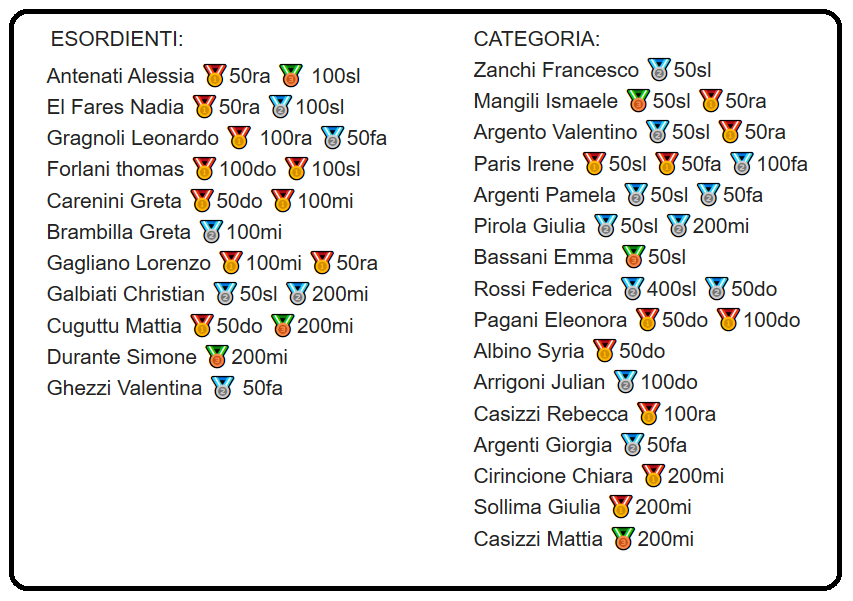 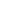 